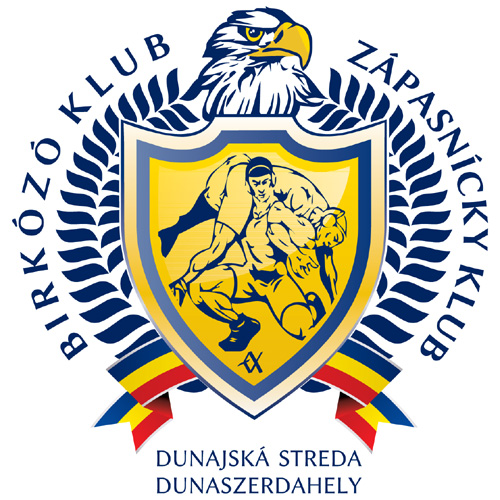 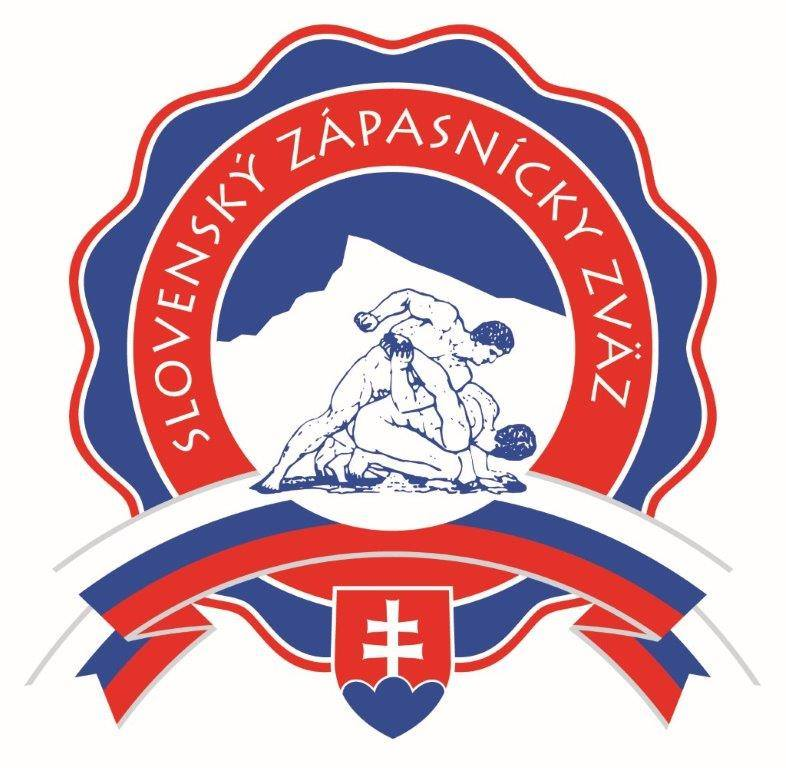 Športová ul.1176/22, 929 01 Dunajská Streda, poštová adresa: Mlynská 306/3, 929 01 Dunajská Streda, IČO: 34009892, e-mail: zapasenie.ds@gmail.comSZZ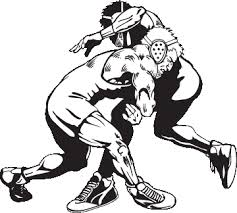 ZK Dunajplavba BratislavaMZK Bánovce nad BebravouTJ Dukla TrenčínGladiátor Team PartizánskeLaugaricio Combat Club TrenčínZK Baník PrievidzaZK Mladosť PrievidzaZO Trenčianska TurnáSZK Považská BystricaZO TJ AC NitraZK Corgoň NitraZK Veľký MederWCS BratislavaZK Dunajská StredaPozvánka na III. kolo KŽLZK Dunajská Streda Vás srdečne pozýva na III. kolo žiackej ligy, ktoré sa uskutoční,dňa 29.10.2017 /nedeľa/ v Dunajskej Strede.Miesto: Športová hala Dunajská Streda, Trhovisko 5873/18Časový harmonogram:  prezentácia pretekárov:                                                                           08:00 hod. - 09:00 hod. overovanie hmotnosti, lekárska prehliadka:                                            09:00 hod. - 09:30 hod.rozpis tabuliek, porada rozhodcov a vedúcich družstiev:                        09:30  hod. - 10:00 hod. nástup družstiev,  kvalifikačné boje a finálové boje:                               10:00 hod.                                                                                             Roland Hakszer                                                                                                                           predseda ZK DS